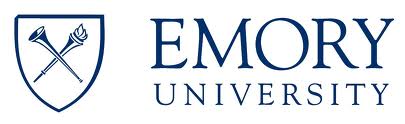 PSYCHOLOGISTPosition Title
Psychologist (Grade 436)
Full time (40-hours/week) for 12-months; 11-month position negotiable.University
Emory UniversityDepartment
Counseling & Psychological Services (CAPS)Salary Range
Commensurate with ExperiencePosition Description
Provide culturally competent intake assessments, triage appointments, crisis intervention, case management, individual therapy, group therapy, outreach services, consultation, community referrals, and participation in a multidisciplinary approach to the clinical care of Emory students. Serve as a professional resource providing outreach and consultation to the Emory community, as well as clinical training and supervision in the APA-accredited doctoral internship and post-graduate training programs.  Minimum Qualifications 
Qualified applicants will have a Ph.D. or Psy.D. in clinical or counseling psychology from an APA- accredited program and completion of an APA-accredited internship. Applicants should also have completed all internship, postdoctoral hours and national examination requirements for immediate licensure as a psychologist in Georgia. Applicants must also have demonstrated experience in college counseling, excellent clinical skills, experience working with full range of human diversity that includes a commitment to social justice, and an investment in outreach work that directly supports the mission of the student affairs division.Desired Qualifications
Licensed for 3+ years.  Counseling center experience is desired. Preferred candidates will have strong communication and collaboration skills, an interest in working as an integrated part of the CAPS team, the ability to respond calmly and flexibly in crises, an interest in outreach initiatives along with a strong Student Affairs identity, and a demonstrated commitment to working with marginalized and underserved populations.  CAPS is particularly interested in staff who are multilingual to meet the needs of our diverse student population.    University Description
Emory University is among the top 25 universities in the country and is internationally recognized for its academics, groundbreaking research and technological advances. Staff, faculty and students represent all regions of the United States and more than 100 foreign nations.

As one of Atlanta's largest private employers, Emory University employs over 13,000 staff and faculty to support more than 15,000 students, nine major academic divisions, numerous centers for advanced study, and a host of prestigious affiliated institutions.

As an Emory employee, you are part of a community that values diversity, education, training, and personal development. Your creativity is valued and innovative ideas are rewarded. We invite you to share in a unique culture of education, research and health care.

Emory University is an equal opportunity/equal access/affirmative action employer fully committed to achieving a diverse workforce and complies with all Federal and Georgia State laws, regulations, and executive orders regarding non-discrimination and affirmative action. Emory University does not discriminate on the basis of race, age, color, religion, national origin or ancestry, sex, gender, disability, veteran status, genetic information, sexual orientation, or gender identity or expression.Region Description
Located just 15 minutes from downtown Atlanta in the tree-lined suburban neighborhood of Druid Hills, Emory University is positioned along the Clifton Corridor, which also includes the U.S. Centers for Disease Control.Required Application Materials
Please submit a CV and letter of interest online at http://www.hr.emory.edu/eu/careers/index.htmlApplication Deadline
Review of applications will begin immediately, with priority review given to applications received by June 10, 2019.  Position will remain open until filled.Starting Date
September 2019Send Applications to:
Counseling & Psychological Services Mailing Address
http://www.hr.emory.edu/eu/careers/index.html 
Atlanta, GA 30322Email
wanda.collins@emory.edu Phone Number
404-727-7450Web Address
http://counseling.emory.edu/